Bertram Charles TimsonBertram Charles Timson, born in 1885, was the son of William Edward and Maria Timson who lived in St Albans. His father was a domestic gardener.  By 1911, when Bertram was 26, his parents had both died and he was living at 75 Grover Road Oxhey, with his sister, Louisa, who was married to Daniel Walden. Bertram was employed as a car man for a building firm.  Bertram enlisted in Watford with the East Surrey Regiment, 8th Battalion and served as Lance Corporal 4034  in France and Flanders. He was killed in action on 12 October 1917, aged 32. He is remembered with honour at Poelcapelle British Cemetery in Belgium and is commemorated on the memorial at St Matthew’s Church, Oxhey.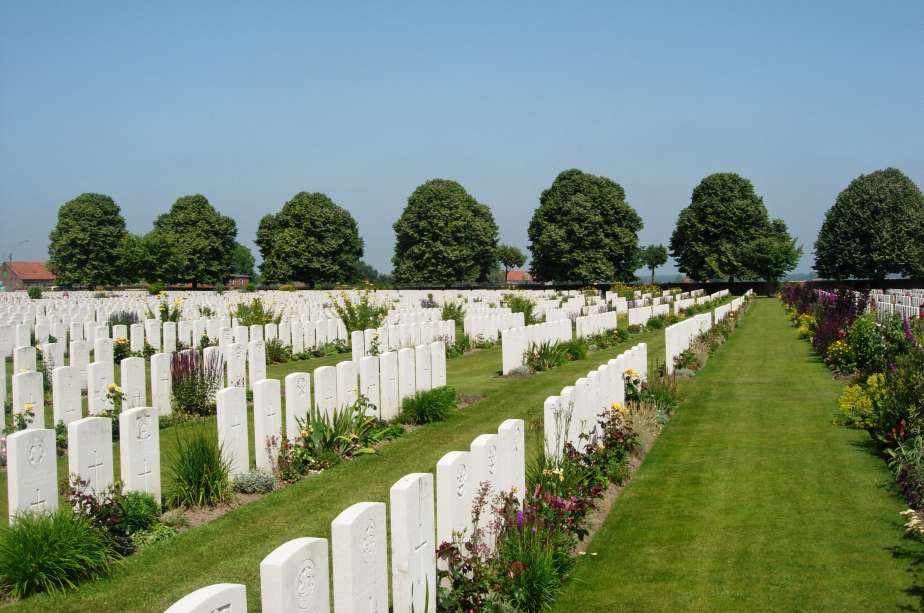 